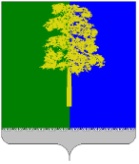 Муниципальное образование Кондинский районХанты-Мансийского автономного округа – ЮгрыАДМИНИСТРАЦИЯ КОНДИНСКОГО РАЙОНАПРОТОКОЛ № 1заседания муниципальной трехсторонней комиссии по регулированиюсоциально-трудовых отношений Кондинского районаот 29 ноября 2019 года                                                                   пгт. МеждуреченскийПредседательствовал:Н.Ю. Максимова – заместитель главы Кондинского района – председатель комитета экономического развития, Координатор муниципальной трехсторонней комиссии по регулированию социально-трудовых отношений Кондинского района (далее – Комиссии)Присутствовали:М.Ю. Жеребцова – специалист-эксперт отдела по труду комитета экономического развития администрации Кондинского района, секретарь КомиссииОт органов местного самоуправления:Т.В. Каспшицкая – Координатор стороны органов местного самоуправления в Комиссииполномочные представители Думы Кондинского района в Комиссии:В. П. Калашнюк - заместитель председателя Думы Кондинского района;С.А. Тюльканова - депутат Думы Кондинского района от муниципального образования городского поселения Луговой;полномочные представители администрации Кондинского района в Комиссии:А.А. Яковлев – заместитель главы Кондинского района;А.А. Мухин – заместитель главы Кондинского района;А.В. Кривоногов - заместитель главы Кондинского района.От объединения профсоюзов Кондинского района:С.Л. Ситникова - председатель Координационного совета первичных профсоюзных организаций и районных организаций профсоюзов муниципального образования Кондинский район, Координатор стороны профсоюзов в Комиссии;полномочные представители Координационного совета первичных профсоюзных организаций и районных организаций профсоюзов муниципального образования Кондинский район в Комиссии:А.В. Популова – член Кондинской районной организации Профсоюза работников государственных учреждений и общественного обслуживания РФ.Полномочные представители территориального объединения работодателей «Союз работодателей Кондинского района» в Комиссии:О.В. Горбунов – директор ООО «Кондинское строительно-коммунальное предприятие»;А.В. Карпова – директор ООО «Бизнес плюс»;И.В. Карповских – директор ООО «Стройкомплект».Приглашенные:Т.В. Носова - начальник отдела по труду комитета экономического развития администрации Кондинского района;М.И. Васечкина - консультант – руководитель группы работы со страхователями №3 государственного учреждения Регионального отделения Фонда социального страхования РФ по ХМАО-Югре;Е.С. Камышева - председатель Совета некоммерческого партнерства «Союз предпринимателей Кондинского района;Т.И. Бехарская - главный специалист – эксперт территориального отдела Управления Федеральной службы по надзору в сфере защиты прав потребителей и благополучия человека по Ханты-Мансийскому автономному округу – Югре в г. Урай и Кондинском районе;А.В. Зяблицев - начальник управления жилищно-коммунального хозяйства администрации Кондинского района;И.П. Таганцова - начальник управления по природным ресурсам и экологии администрации Кондинского района;Т.Р. Конева - главный специалист по общему и дошкольному образованию управления образования администрации Кондинского района;Д.И. Господарова - главный специалист отдела физической культуры и спорта комитета физической культуры и спорта администрации Кондинского района, приглашенный;Д.В. Бабкин - главный специалист управления культуры администрации Кондинского района;А.А. Дуров - специалист-эксперт отдела по делам гражданской обороны, чрезвычайным ситуациям и пожарной безопасности управления гражданской защиты населения администрации Кондинского района;С.А. Дерябин - глава городского поселения Кондинское;Ю.В. Гришаев - глава городского поселения Луговой;А.В. Решетников - глава сельского поселения Шугур;С.Ю. Мокроусов - глава сельского поселения Болчары;С.Ю. Копыльцов - заместитель главы городского поселения Кондинское;М.В. Вурм - заместитель главы сельского поселения Леуши;Е.Д. Гавриленко - заместитель главы сельского поселения Болчары;Т.Л. Кунгурова - заместитель главы городского поселения Мортка;Е.Г. Кожевникова - начальник отдела жизнеобеспечения администрации городского поселения Кондинское;Е.Н. Чапарова - начальник организационно-правого отдела администрации сельского поселения Болчары;М.Г. Завьялова - заведующий организационным сектором администрации городского поселения Луговой;С.В. Ботина - главный специалист администрации сельского поселения Мулымья;Д.Ю. Курендо - эксперт по жилищной политике МКУ «Административно-хозяйственная служба администрации сельского поселения Леуши»;А.А. Злобина - инспектор администрации сельского поселения Шугур;Ю.М. Шестаков - инспектор администрации сельского поселения Шугур;О.В. Букаринова - ведущий специалист организационно-правового отдела администрации сельского поселения Болчары;С.В. Жукова - ведущий специалист организационно-правового отдела администрации сельского поселения Болчары.Н.В. Пестова - директор МБУ «Культурно-досуговый центр гп. Мортка»;Д.Н. Ярков - директор МКУ «Административно-хозяйственная служба администрации городского поселения Луговой»;Д.В. Лузикова - директор МУ «Культурно-досуговый комплекс п. Луговой»;Д.В. Нестеров - директор МКУ «Административно-хозяйственная служба»;Об избрании рабочего президиума для ведения заседания Комиссии(М.Ю. Жеребцова)Решили единогласно:Избрать рабочий президиум в составе: председателя президиума: Н.Ю. Максимова, Координатора муниципальной трехсторонней комиссии по регулированию социально-трудовых отношений, заместителя главы Кондинского района – председателя комитета экономического развития. члены президиума:В. П. Калашнюк, заместитель председателя Думы Кондинского района;О.В. Горбунов, директор ООО «Кондинское строительно-коммунальное предприятие»;С.Л. Ситникова, Координатор стороны профсоюзов в Комиссии.2. Об обеспечении экологической безопасности на территории Кондинского района ____________________________________________________________________(Н.Ю. Максимова, А.В. Зяблицев, И.П. Таганцова, В.П. Калашнюк, Т.В. Каспшицкая, И.В. Карповских, С.Л. Ситникова)Решили единогласно:2.1. Принять к сведению информацию начальника управления жилищно-коммунального хозяйства администрации Кондинского района А.В. Зяблицева, начальника управления по природным ресурсам и экологии администрации Кондинского района И.П. Таганцовой.2.2. Управлению жилищно-коммунального хозяйства администрации Кондинского района (А.В. Зяблицеву), управлению по природным ресурсам и экологии администрации Кондинского района (И.П. Таганцовой) продолжить работу в сфере экологической безопасности на территории Кондинского района.2.3. Управлению по природным ресурсам и экологии администрации Кондинского района (И.П. Таганцовой):2.3.1. Информировать население и местную общественную организацию защиты природы Кондинского района «Зеленый патруль Конды» о проводимых мероприятиях в сфере экологической безопасности на территории Кондинского района.2.3.2. Активно привлекать хозяйствующие субъекты, осуществляющие деятельность на территории Кондинского района, и казенное учреждение Ханты – Мансийского автономного округа – Югры «Кондинский лесхоз» для участия в проводимых акциях по экологической безопасности на территории Кондинского района.  3.   О профилактике ВИЧ/СПИДа на рабочих местах в учреждениях образования и недопущению дискриминации и стигматизации в трудовых коллективах лиц, живущих с ВИЧ – инфекцией_______________________________________________________________________(Н.Ю. Максимова, Т.Р. Конева, В.П. Калашнюк, С.Л. Ситникова)Решили единогласно:Принять к сведению информацию главного специалиста по общему и дошкольному образованию управления образования администрации Кондинского района Т.Р. Коневой.Комитету экономического развития администрации Кондинского района продолжить работу по информированию работодателей Кондинского района о профилактике ВИЧ/СПИДа на рабочих местах в учреждениях образования и недопущению дискриминации и стигматизации в трудовых коллективах лиц, живущих с ВИЧ – инфекцией. Об исполнении решений муниципальной трехсторонней комиссии по регулированию социально-трудовых отношений Кондинского района от 22 ноября 2018 года № 1__________________________________________________________________(Т.В. Носова, Н.Ю. Максимова)Решили единогласно:Информацию принять к сведению.Комитету экономического развития администрации Кондинского района продолжить работу по информированию работодателей и население Кондинского района о величине прожиточного минимума для трудоспособного населения через официальный сайт органов местного самоуправления муниципального образования Кондинский район.Срок исполнения: ежеквартально	5. О плане работы муниципальной трехсторонней комиссии по регулированию социально трудовых отношений на 2020 год_______________________________________________________________________             (Н.Ю. Максимова, М.Ю. Жеребцова, В.П. Калашнюк)Решили единогласно:5.1. Дополнить план работы муниципальной трехсторонней комиссии по регулированию социально-трудовых отношений на 2020 год вопросом «О состоянии заболеваемости ВИЧ-инфекций в Кондинском районе, организации мероприятий по диагностике, диспансерному наблюдению, лечению инфицированных ВИЧ и профилактике распространения ВИЧ среди населения», докладчик БУ ХМАО - Югры Кондинская районная больница (по согласованию).5.2. Принять план работы муниципальной трехсторонней комиссии по регулированию социально-трудовых отношений на 2020 год с учетом предложений.Координатор Комиссии                                                                        Н.Ю. Максимова